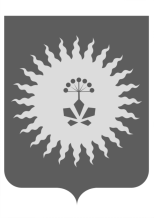    АДМИНИСТРАЦИЯ    АНУЧИНСКОГО МУНИЦИПАЛЬНОГО РАЙОНА
   Р А С П О Р Я Ж Е Н И Е04.03.2020г.                              с. Анучино                                        № 153-рОб утверждении перечня объектов муниципального имущества, являющегося собственностью Анучинского муниципального района, в отношении которого планируется заключение соглашения о муниципальном частном партнерстве на 2020 год.	    В соответствии с Федеральным законом от 13.07.2015 № 224-ФЗ «О государственно-частном партнерстве, муниципальное-частном партнерстве РФ и внесении изменений в отдельные законодательные акты РФ», с постановлением администрации Анучинского муниципального района от 17.01.2018 г. № 18 «Об утверждении Положения о порядке реализации Федерального закона от 13.07.2015 № 224-ФЗ «О государственно-частном партнерстве, муниципально-частном партнерстве в Российской Федерации и внесении изменений в отдельные законодательные акты Российской Федерации» в Анучинском муниципальном районе»:
1. Утвердить перечень муниципального имущества, являющегося собственностью Анучинского муниципального района, в отношении которого планируется заключение соглашений о муниципальном частном партнерстве (Приложение1).
2. Настоящее распоряжение разместить на официальном сайте администрации Анучинского муниципального района.3. Настоящее распоряжение вступает в силу после его подписания.Глава Анучинского муниципального района                                                                  С.А. ПонуровскийУТВЕРЖДЕНО
распоряжением администрации
Анучинского муниципального 
района
от _________________ № _____ПЕРЕЧЕНЬ
муниципального имущества, в отношении которого планируется заключение соглашения о муниципальном частном партнерстве на 2020 годНаименованиеАдресПлощадькв.м.кадастровый номерОписаниеЗемельный участокМестоположение участка установлено относительно ориентира, расположенного за пределами участка. Ориентир жилой дом. Участок находится  примерно в 2794 м от ориентира по направлению на юго-запад.  Почтовый адрес ориентира: Приморский край, Анучинский район,с. Старогордеевка, ул. Ленинская, 24121 11225:01:020301:164Вид разрешенного использования, для сельскохозяйственного производстваЗемельный участокМестоположение участка установлено  относительно ориентира , участок находится примерно в 1779 м на северо- восток по адресу: Приморский край, Анучинский район, с. Анучино,ул. Гагарина, д.18 кв.130158025:01:020301:162Вид разрешенного использования, для сельскохозяйственного производства